Tomball Memorial Choir Booster Club (TMCBC)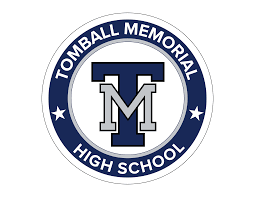 19100 Northpointe Ridge Lane, Tomball, TX 77377 June 10, 2021, 7:08 PM on Google MeetMotion to call the meeting to order: Kim CaudleIn attendance:Kim Caudle, PresidentJay Fraley, VP of Flags:Randy Treadway, VP of FlagsKatrina Carroll, TreasurerStephanie Howard, SecretaryJennifer Pinkasavage, Charms Database CoordinatorColleen Braune, CommunicationJed Ragsdale, AdvisorPurpose of meeting – Kim Caudle - selection of new bank as previous bank account with Woodforest Bank was closed on June 5, 2021. Summary of Bank options – Katrina Carroll (see spreadsheet)Wells FargoChaseBank of AmericaWells Fargo was agreed upon based on low minimum balance & customer service experience Motion to choose Wells Fargo: Coleen BrauneSecond: Kim CaudleThe authorized signers of the new account will be Kim Caudle, President, Katrina Carroll, Treasurer, and Jennifer Pinkasavage, Charms Database Coordinator.The Secretary of State filing was updated to reflect Katrina Carroll as Agent and she has updated the officers to show the current board. Kim, Katrina, and Jennifer will make an appointment at the earliest convenience to open the new account.Motion to close the meeting: Randy TreadwaySeconded: Jennifer PinkasavageMeeting dismissed at 7:35